Monches Fish and Game<  Hat’s   >Apparel Options Ordering Tips: Print copy of order form under Merchandise Tab or Record your items on a piece of paper,  then fill in form and submit. Choose Hat Item #.   Choose Hat Pattern . May only come in one pattern. If multiple, refer to pictures for colorPattern descriptions.Choose Letter Colors.  May only come in one color. Refer to options shown below Item # for options available.All orders must include,Item #. Hat Color Pattern.  May only come in one pattern.  See description or pictures for optionsHat Letter Color.  Unless indicated, Letters may only come in one color. Ex, C804 Use electronic order form under Merchandise Tab to place orders. Either preprint it & use as worksheet or write down items on piece of paper, then enter onto electronic form. Once form is completed, choose submit. Order will be sent to Bob Lunowa for processing. A confirmation notice will be sent to you verifying receipt of your order. Sample Order Information:Item #			C804Item Price                     $10.00. Item Hat Pattern:        Orange & RealTreeItem Letter Colors:      Black Qty:			2Total Order Cost: 	$20.00Name:			Harry HatterAddress:		123 Order Street, Hartland WI, 53029 Phone:			414 123 – 4567  Email: 			xxxxxxxxxxxx@yahoo.com 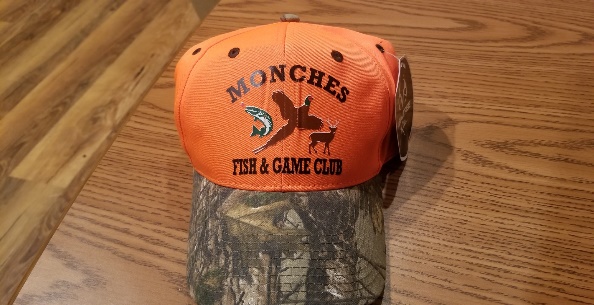 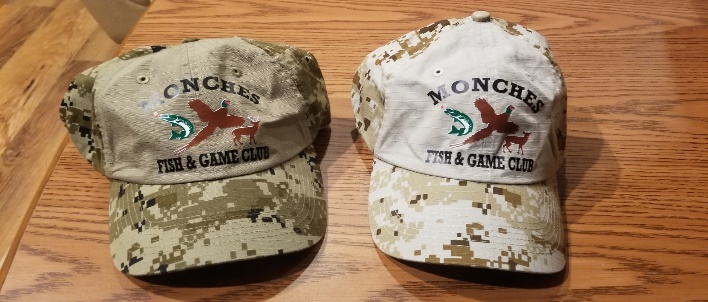 Item # C804 							Item # C926Pattern:  Orange / RealTree Camo 				Pattern Options:  (Green Camo)  or  (Sand Camo / Sand)Letter Color:  Black 		 				Letter Color Options:    Black / Orange / White / Red  Price: $19.00 							Price $19.00 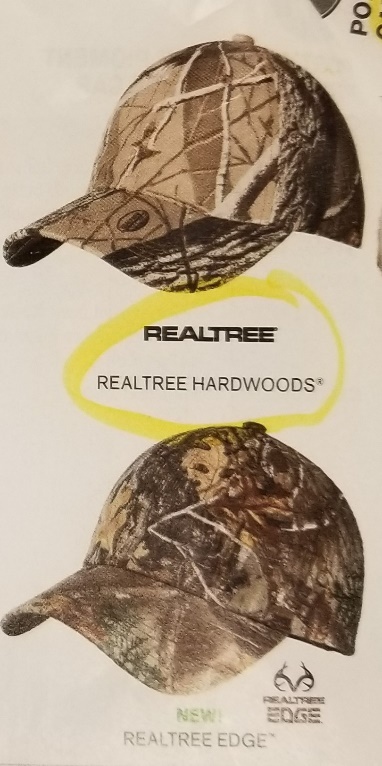 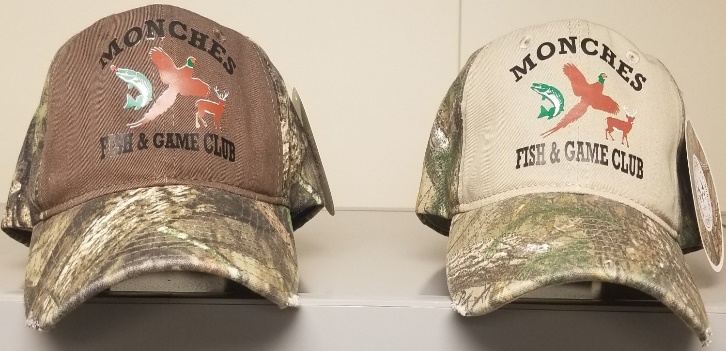 Item # C871							Item # C807Pattern Options:(Realtree Hardwood) or (Realtree Edge)	Patterns: (Moss Oak / Break Up) or  (R-Tree / X Khaki)      Letter Color Options:   Black / Red / White / Orange		Letter Color Options:   Black / Red / Orange / WhitePrice: $21.00							Price: $19.00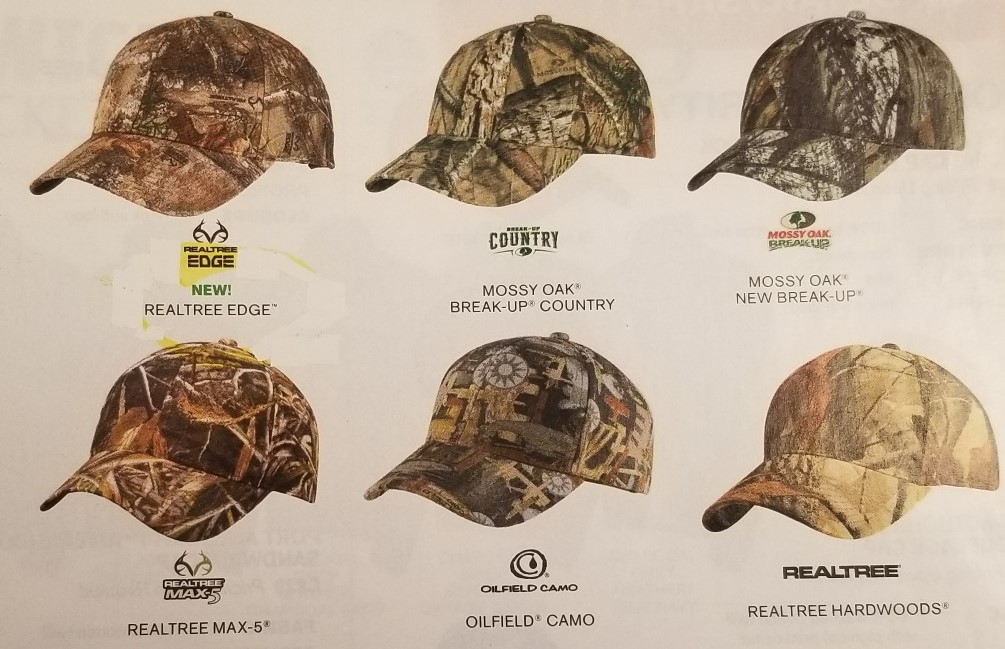 	Item # C855	Pattern Options:  (RealTree / Edge)    (Mossy Oak / Breakup Country)    (RealTree / Hardwoods)  Letter Color Options:   Black / Red / Orange / White	Price: $21.00 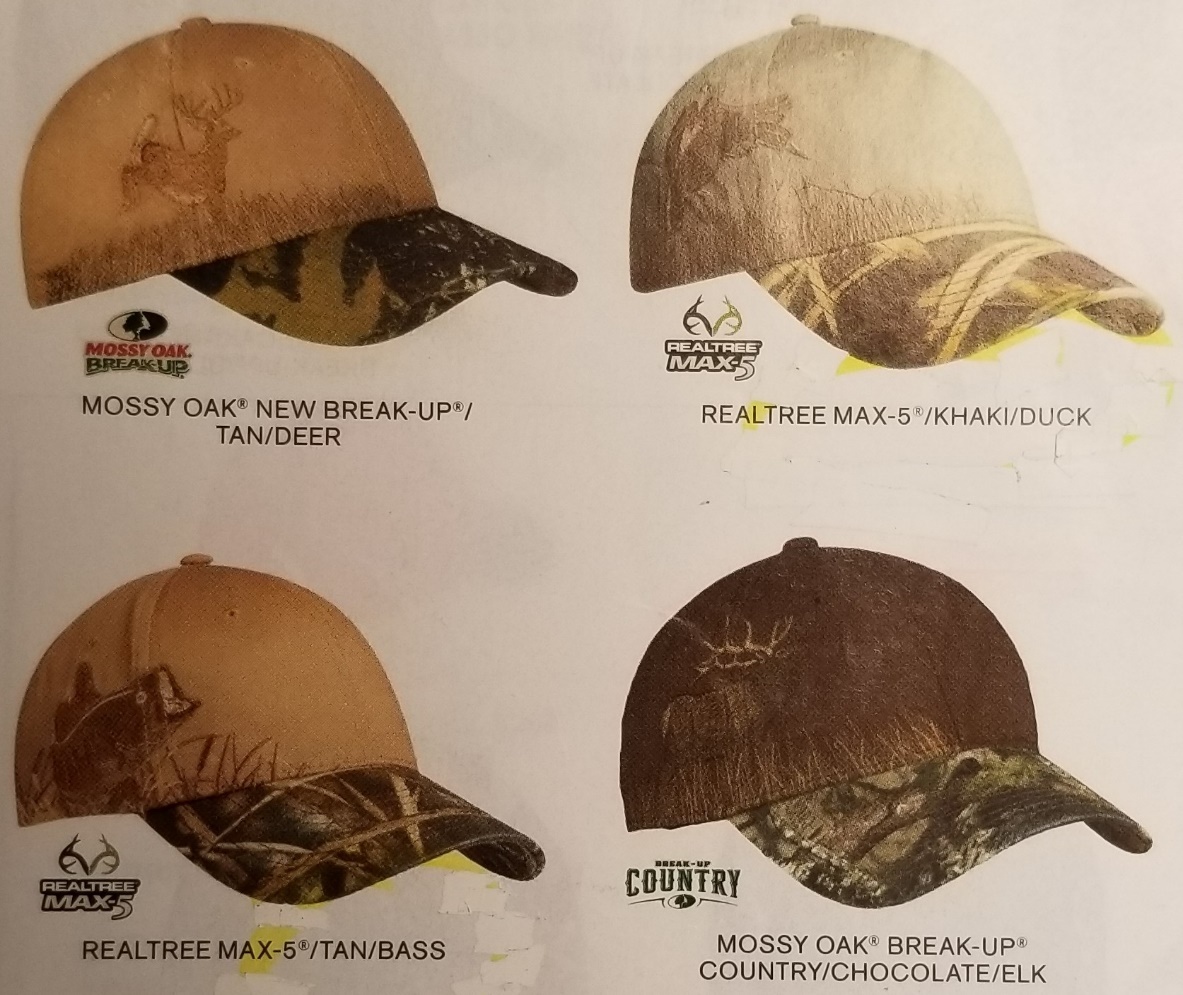 Item #  C820Pattern Options:              Deer / Duck / Bass / Elk Letter Color Options:      Black / Red / White / Orange Price: $25.00 	